Тема занятия: Веселый шнурок.Цель: развитие мелкой моторики.УпражненияРечь с движением.«Улитка».Кто так медленно ползет,Дом свой на себе несет?                Одна ладошка накрывает другую.              «Улитка» медленно ползет по столу.Проползет еще немножко,Высунет и спрячет рожки.             Указательный и средний пальцы             Высовываются из под ладошки.По листу, по ветке гибкойМедленно ползет улитка.             «Улитка» ползет с высунутыми рожками.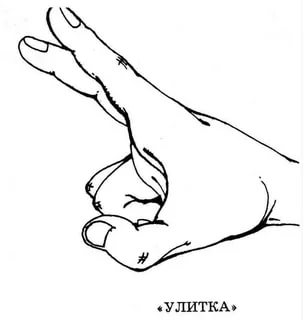 Игры со шнурками.- Разместите на столе шнурок зигзагом и предложите ребенку «перепрыгнуть» каждым пальчиком перепрыгнуть через изгибы «ручейка».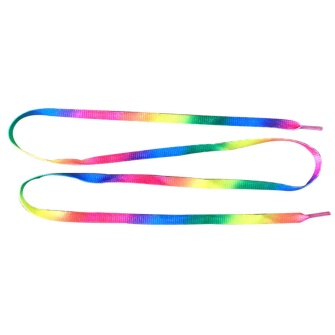 - Так же можно «прошагать» по лесенке из шнурка.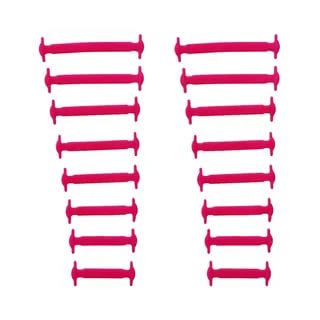 - «Запутайте» два пальца ребенка в шнурке. Предложите распутать.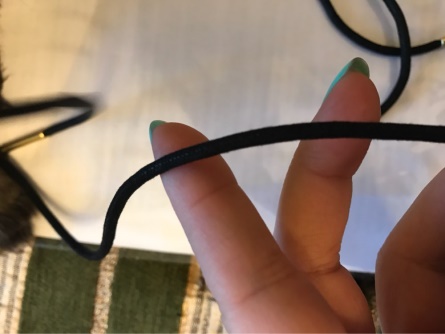 - Так же поступите с игрушечным котенком. Предложите ребенку распутать клубок. Он с восторгом обнаружит внутри клубка игрушечного котенка, который играл с клубком и запутался…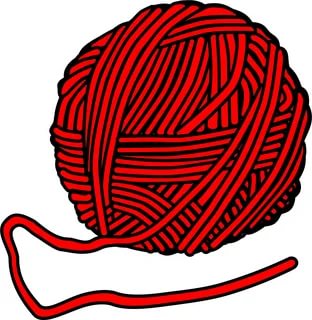 - Научите ребенка «плести» из шнурка такой узор: кончик шнурка обмотан вокруг мизинца, затем обводится снизу под безымянным, сверху – на средний, снизу – на указательный, сверху – на большой, и обратно – в противоположной  последовательности. 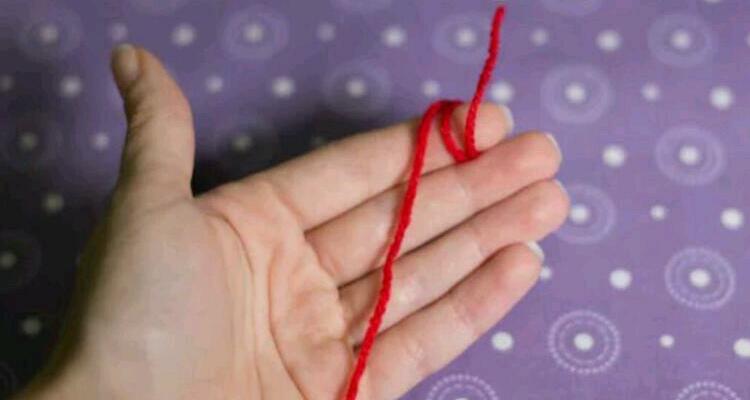 - Из цветного картона вырезать цветочки, звездочки и другие фигуры с дырочкой в середине и нанизывать их на шнурок. Когда ребенок овладеет техникой нанизывания, попросите его располагать фигуры в определенной последовательности: цветок, звездочка, кружочек, или: синий, красный, белый.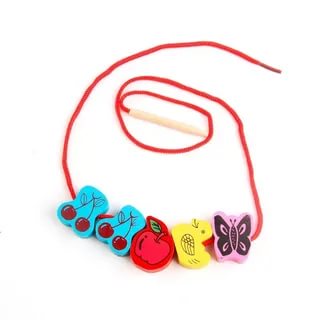 - Вырежьте из картона сапог или жилетку, проделайте дырочки для шнуровки и дайте ребенку зашнуровать игрушечную обувь или одежду.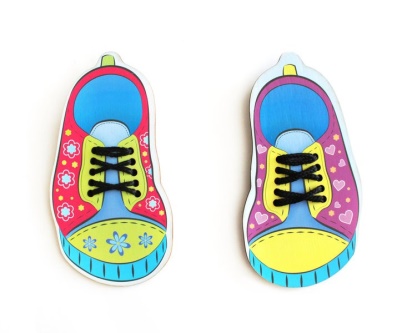 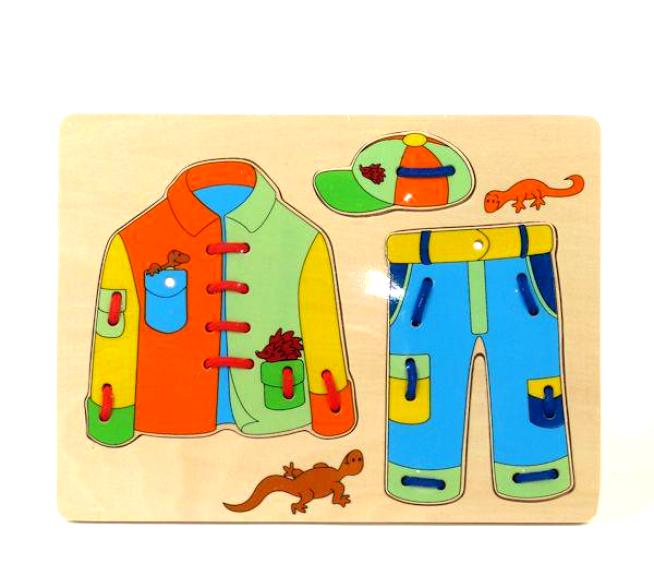 - И в конце попросите ребенка распутать узелки, «случайно» завязавшиеся на шнурке. Можно устроить соревнование: кто быстрее развяжет узелок! 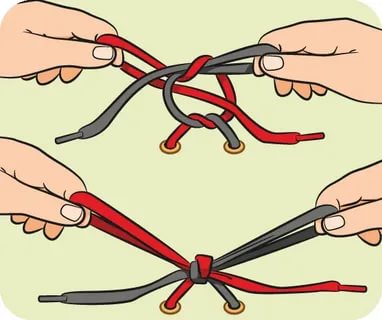 